        POZVÁNKA      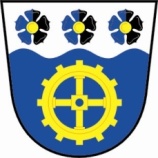 Na 6. veřejné zasedání obecního zastupitelstva,které se bude konat v pondělí dne 15. října 2012 od  19-ti hodinPROGRAM:1. projednání a schválení bezúplatného převodu zemědělského pozemku dle § 5 odst. 1 písm. a,b,c) a e) zák.č. 95/1999Sb. 2. projednání žádosti občana obce o převod pozemků3. projednání žádostí občanů obce o  odkoupení pozemků p.p.č. 144/4, části 525/4, části 442/14. projednání žádosti o povolení kácení stromů mimo les na p.p.č. 137/75. projednání návrhu na obecně závaznou vyhlášku o místním poplatku za provoz systému shromažďování, sběru, přepravy, třídění, využívání a odstraňování komunálních odpadů a její schválení6. různéV Tepličce dne 24.9.2012Hana Bartošová, starostkaVyvěšeno dne  24.9.2012                                                              Sejmuto dne 15.10.2012